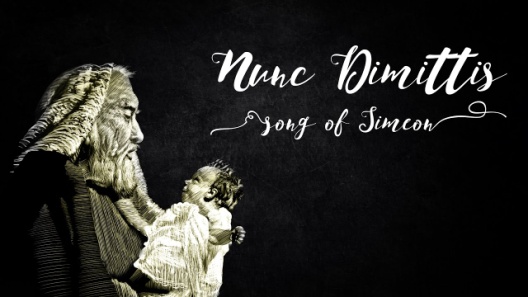 Luke 2:21-35A.	Song Setting v21-24At the Temple in Jerusalem on the 8th day for CircumcisionOffer sacrifices: a Lamb or two DovesOne bird for the Burnt offering and the other for the Sin offeringB.	Simeon’s Story v25-28His character: Righteous and DevoutHe was waiting for the Consolation of IsraelHis action: Moved by the Spirit, he went into the Temple CourtsMany parents were there with 8 day old baby BoysIf we had been there, we may not even have Known what was happening; There was Nothing to indicate they were specialIt was all so Ordinary yet so Extra-ordinary; so Natural yet so Super-naturalSomehow, led by the Spirit, Simeon comes to the Right familyC.	Simeon’s Song v29-32Sovereign Lord v29aHe declares the Greatness of God; Praise fills his heartYou now Dismiss your servant v29bHis mission has been AccomplishedInstead of Darkness, he sees the Brilliance of true Light: ChristWhat does he see? My eyes have seen Your Salvation v30He saw Salvation for All MankindWhich you have Prepared in the sight of All people v31-32He saw “a Light for revelation to the Gentiles”1. Let your ordinary life be Transformed by this extraordinary Christ2. In the midst of darkness, God Always has a light; Be that Light!Honolulu Assembly of God  The Songs of Christmas  December 26, 2021